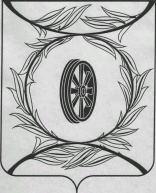 Челябинская областьСОБРАНИЕ ДЕПУТАТОВ КАРТАЛИНСКОГО МУНИЦИПАЛЬНОГО РАЙОНАРЕШЕНИЕРассмотрев ходатайство главы Карталинского муниципального района,Собрание депутатов Карталинского муниципального района РЕШАЕТ:1. Внести в прогнозный план приватизации имущества, находящегося в  собственности муниципального образования «Карталинский муниципальный район», на 2022 год, утвержденный решением Собрания депутатов Карталинского муниципального района от 23 декабря 2021 года № 229, следующие изменения:1) дополнить перечень имущества, находящегося в собственности муниципального образования Карталинский муниципальный район, подлежащего приватизации в  2022 году, строкой 3 следующего содержания:2. Настоящее решение направить главе Карталинского муниципального района для подписания и опубликования в средствах массовой информации.3. Настоящее решение разместить в официальном сетевом издании администрации Карталинского муниципального района в сети Интернет (http://www.kartalyraion.ru).  Председатель Собрания депутатовКарталинского муниципального района                                         Е.Н. СлинкинГлава Карталинского муниципального района                                                                   А.Г. Вдовинот 30 июня 2022 года № 319                        О внесении изменений в прогнозный план приватизации имущества, находящегося в собственности муниципального образования «Карталинский муниципальный район», на  2022 год«3.Нежилое здание – Начальная школа -  детский сад Челябинская область, р-н Карталинкий, п. Ольховка, ул. Мира, д. 2Назначение: нежилоеЭтажность: 2Площадь: 1294,6 кв.м.  Кадастровый номер: 74:08:0301001:316              «3.Земельный участокМестоположение установлено относительно ориентира, расположенного в границах участка. Почтовый адрес ориентира: обл. Челябинская, р-н Карталинкий, п. Ольховка, ул. Мира, 2Категория земель: земли населенных пунктов. Виды разрешенного использования: для эксплуатации здания школы. Площадь: 7850 кв.м.  Кадастровый номер: 74:08:0301001:229 »          